		Соглашение		О принятии единообразных технических предписаний для колесных транспортных средств, предметов оборудования и частей, которые могут быть установлены и/или использованы на колесных транспортных средствах, и об условиях взаимного признания официальных утверждений, выдаваемых на основе этих предписаний*(Пересмотр 2, включающий поправки, вступившие в силу 16 октября 1995 года)		Добавление 9 − Правила № 10		Пересмотр 5 − Поправка 1Дополнение 1 к поправкам серии 05 − Дата вступления в силу: 8 октября 2016 года		Единообразные предписания, касающиеся официального утверждения транспортных средств в отношении электромагнитной совместимостиНастоящий документ опубликован исключительно в информационных целях. Аутентичным и юридически обязательным текстом является документ: ECE/TRANS/WP.29/2016/16.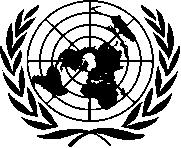 ОРГАНИЗАЦИЯ ОБЪЕДИНЕННЫХ НАЦИЙПриложение 2АПункт 51 изменить следующим образом: «51.	Устройства непрямого обзора, относящиеся к области применения Правил № 46:».Пункт 52 изменить следующим образом: «52.	Краткое описание электрических/электронных элементов (если таковые имеются)». E/ECE/324/Add.9/Rev.5/Amend.1–E/ECE/TRANS/505/Add.9/Rev.5/Amend.1                  E/ECE/324/Add.9/Rev.5/Amend.1–E/ECE/TRANS/505/Add.9/Rev.5/Amend.1                  E/ECE/324/Add.9/Rev.5/Amend.1–E/ECE/TRANS/505/Add.9/Rev.5/Amend.1                  28 October 2016